INDICAÇÃO Nº 824/2021“Indica ao Poder Executivo Municipal que efetue a instalação de refletores na quadra de esportes, localizada, na Rua Francisco Fornazari Filho esquina com Rua Jorge Juventino de Aguiar, bairro Roberto Romano”. Excelentíssimo Senhor Prefeito Municipal, Nos termos do Art. 108 do Regimento Interno desta Casa de Leis, dirijo-me a Vossa Excelência para sugerir que, por intermédio do Setor competente, que efetue a instalação de refletores na quadra de esportes, localizada, na Rua Francisco Fornazari Filho esquina com Rua Jorge Juventino de Aguiar, bairro Roberto Romano, neste município. Justificativa:Conforme visita realizada “in loco”, este vereador pôde constatar que a referida quadra não possui refletores, limitando o horário para a pratica de esportes e lazer dos frequentadores do local.Plenário “Dr. Tancredo Neves”, em 22 de fevereiro de 2.021.Reinaldo Casimiro-vereador-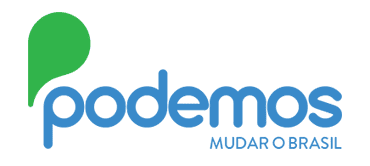 